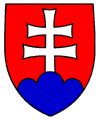 	Ministerstvo pôdohospodárstva a rozvoja vidieka SR Schéma štátnej pomocina prijímanie znevýhodnených pracovníkov 
vo forme mzdových dotáciív znení Dodatku č. 2APRÍL 2020OBSAH SCHÉMYSchéma štátnej pomoci na prijímanie znevýhodnených pracovníkov vo forme mzdových dotácií v znení Dodatku č. 2Číslo schémy:  aktualizované znenie v súlade so zákonom č. 358/2015 Z. z. o úprave niektorých vzťahov v oblasti štátnej pomoci a minimálnej pomoci a o zmene a doplnení niektorých zákonov (zákon o štátnej pomoci).Schéma štátnej pomoci na prijímanie znevýhodnených pracovníkov vo forme mzdových dotácií v znení dodatku č. 2 (ďalej len „schéma“) je vypracovaná v súlade s platnými pravidlami Európskej únie (ďalej len „EÚ“) upravujúcimi poskytovanie štátnej pomoci (ďalej len „pomoc“). Schéma je vypracovaná podľa nariadenia Komisie (EÚ) č. 651/2014 zo 17. júna 2014, o vyhlásení určitých kategórií pomoci za zlučiteľné s vnútorným trhom podľa článkov 107 a 108 zmluvy v platnom znení.Schéma je tiež vypracovaná v súlade s Výnosom Ministerstva pôdohospodárstva a rozvoja vidieka Slovenskej republiky z 10. decembra 2014 č. 660/2014-100 o poskytovaní podpory        v poľnohospodárstve, potravinárstve, lesnom hospodárstve a rybnom hospodárstve.Pomoc      na      prijímanie      znevýhodnených      pracovníkov      do      zamestnania  je  zlučiteľná  s  vnútorným  trhom  v  zmysle  článku  107  ods.  3  Zmluvy o fungovaní Európskej únie a  je  oslobodená  od  notifikačnej  povinnosti  podľa článku  108  ods.  3  tejto zmluvy za  predpokladu,  že  sú  splnené  podmienky  stanovené v článku 32 a  kapitole I nariadenia Komisie.PreambulaPredmetom schémy je stanovenie podmienok pre poskytovanie pomoci na prijímanie znevýhodnených pracovníkov v poľnohospodárskej prvovýrobe vo forme mzdových dotácií. Právny základPrávnym základom pre poskytovanie pomoci sú:Výnos Ministerstva pôdohospodárstva a rozvoja vidieka Slovenskej republiky z 10. decembra 2014 č. 660/2014-100 o poskytovaní podpory v poľnohospodárstve, potravinárstve, lesnom hospodárstve a rybnom hospodárstve(ďalej len „výnos“),zákon č. 358/2015 Z. z. o úprave niektorých vzťahov v oblasti štátnej pomoci   a minimálnej pomoci a o zmene a doplnení niektorých zákonov (zákon o štátnej pomoci)    (ďalej len „zákon o štátnej pomoci“);zákon č. 523/2004 Z. z. o rozpočtových pravidlách verejnej správy a o zmene a doplnení niektorých zákonov v znení neskorších predpisov (ďalej len „zákon č. 523/2004 Z. z.“),kapitola I, kapitola II a článok 32 nariadenia Komisie (EÚ) č. 651/2014 zo 17. júna 2014, o vyhlásení určitých kategórií pomoci za zlučiteľné s vnútorným trhom podľa článkov 107 a 108 zmluvy v platnom znení (ďalej len „nariadenie Komisie“);Príloha I. nariadenia Komisie (EÚ) č. 651/2014 zo 17. júna 2014, o vyhlásení určitých kategórií pomoci za zlučiteľné s vnútorným trhom podľa článkov 107 a 108 Zmluvy o fungovaní Európskej únie (ďalej len „Príloha I. nariadenia Komisie“);Prílohy I. a II. Smernice Európskeho parlamentu a rady 2013/34/EÚ z 26. júna 2013 o ročných účtovných závierkach, konsolidovaných účtovných závierkach a súvisiacich správach určitých druhov podnikov, ktorou sa mení smernica Európskeho parlamentu a Rady 2006/43/ES a zrušujú smernice Rady 78/660/EHS a 83/349/EHS (Ú. v. EÚ L182, 29.6.2013);zákon č. 357/2015 Z. z. o finančnej kontrole a audite a o zmene a doplnení niektorých zákonov v znení neskorších predpisov (ďalej len „zákon o finančnej kontrole a audite“);zákon č. 177/2018 Z. z. o niektorých opatreniach na znižovanie administratívnej záťaže využívaním informačných systémov verejnej správy a o zmene a doplnení niektorých zákonov (zákon proti byrokracii) (ďalej len „zákon proti byrokracii“).Účel pomoci Účelom schémy je poskytovanie pomoci na prijímanie znevýhodnených pracovníkov vo forme mzdových dotácií podľa čl. 32 nariadenia Komisie. Pomoc sa môže poskytovať príjemcovi pomoci, ktorý zamestná v poľnohospodárskej prvovýrobe znevýhodnených alebo značne znevýhodnených zamestnancov.D. Poskytovateľ pomoci a vykonávateľ schémyD.1. Poskytovateľ pomoci : Ministerstvo pôdohospodárstva a rozvoja vidieka SR (ďalej len „ministerstvo“)Dobrovičova ul. č. 12Bratislava 812 66Slovenská republikaTel.: + 421 2 59 266 111Webové sídlo: www.land.gov.sk, Podpory – Výzvy – Štátna pomocPôsobnosť ministerstva je ustanovená zákonom č. 575/2001 Z. z. o organizácii činnosti vlády 
a organizácii ústrednej štátnej správy v znení neskorších predpisov.D.2. Vykonávateľ schémy :Pôdohospodárska platobná agentúra (ďalej len „platobná agentúra“)Hraničná ul. č. 12Bratislava 815 26Slovenská republikaTel : + 421 2 52 733 800Webové sídlo : www.apa.sk, Štátna pomocPlatobná agentúra je rozpočtovou organizáciou ministerstva, ktorá vznikla 1. decembra 2003 na základe zákona č. 473/2003 Z. z. o Pôdohospodárskej platobnej agentúre, o podpore podnikania v pôdohospodárstve a o zmene a doplnení niektorých zákonov. Zabezpečuje administráciu podporných mechanizmov v sektore pôdohospodárstva.E. Príjemca pomociE.1. Oprávneným príjemcom pomoci (ďalej len „príjemca“) je podnik podľa článku 107 ods.1 Zmluvy o fungovaní EÚ (ďalej len „zmluva“), t.j. každý subjekt, ktorý vykonáva hospodársku činnosť bez ohľadu na právny status a spôsob financovania.Hospodárskou činnosťou je každá činnosť, ktorá spočíva v ponuke tovaru a/alebo služieb na trhu.E.2. Príjemcom pomoci je mikropodnik, malý alebo stredný podnik, ktorý spĺňa kritériá 
v prílohe I nariadenia Komisie a veľký podnik, ktorý nespĺňa kritéria uvedené v prílohe I nariadenia Komisie.E.3. Príjemcom pomoci je podnik pôsobiaci v sektore poľnohospodárskej prvovýroby, podľa Prílohy 1 zmluvy. E.4. Príjemcom pomoci je podnik, ktorým je slovenská alebo zahraničná fyzická alebo právnická osoba so sídlom výrobnej prevádzky v Slovenskej republike a ktorá podniká podľa § 2 ods. 2 Obchodného zákonníka akoosoba zapísaná v obchodnom registri (obchodná spoločnosť alebo družstvo a pod.),fyzická osoba, ktorá podniká podľa zákona č. 105/1990 Zb. o súkromnom podnikaní občanov (SHR),osoba, ktorá podniká na základe živnostenského oprávnenia (živnostník),osoba podnikajúca podľa zákona č. 97/2013 Z. z. o pozemkových spoločenstvách (pozemkové spoločenstvo).E.5.  Príjemcom pomoci je podnik, ktorý uzatvorí s platobnou agentúrou zmluvu o poskytnutí dotácie ( ďalej len „dotačná zmluva“) a prijme pomoc podľa tejto schémy.F. Rozsah pôsobnostiF.1. Táto schéma sa neuplatňuje: pomoc na činnosti súvisiace s vývozom do tretích krajín alebo členských štátov, konkrétne pomoc priamo súvisiacu s vyvážanými množstvami, so zriadením 
a prevádzkovaním distribučnej siete alebo inými bežnými výdavkami súvisiacimi 
s vývoznou činnosťou;na pomoc, ktorá je podmienená uprednostňovaním používania domáceho tovaru pred tovarom dovážaným;na pomoc poskytovanú v odvetví rybolovu a akvakultúry podľa nariadenia Európskeho parlamentu a rady (EÚ) č. 1379/2013 z 11. decembra 2013 o spoločnej organizácii trhov s produktmi rybolovu a akvakultúry, ktorým sa menia nariadenia Rady (ES)       
č. 1184/2006 a (ES) č. 1224/2009 a zrušuje nariadenie Rady (ES) č. 104/2000 (1); na pomoc poskytovanú podnikom pôsobiacim v sektore spracovania a marketingu poľnohospodárskych výrobkov, a to v týchto prípadoch;i) ak je výška pomoci stanovená na základe ceny alebo množstva takýchto výrobkov kúpených od prvovýrobcovalebo umiestnených na trh príslušnými podnikmiii) ak je pomoc podmienená tým, že má byť čiastočne alebo úplne postúpená prvovýrobcom;pomoc na uľahčenie zatvorenia uhoľných baní neschopných konkurencie v zmysle rozhodnutia Rady 2010/787;na kategórie regionálnej pomoci vyňaté v článku 13 nariadenia Komisie;na pomoc podniku, voči ktorému je nárokované vrátenie pomoci na základe predchádzajúceho rozhodnutia Komisie, v ktorom bola táto pomoc poskytnutá Slovenskou republikou označená za neoprávnenú a nezlučiteľnú s vnútorným trhom; na pomoc pre podniky v ťažkostiach; podnikom v ťažkostiach sa rozumie podnik v zmysle článku 2 ods. 18 nariadenia Komisie;na pomoc, ktorej samotný obsah alebo podmienky s nimi spojené alebo ich metódy financovania predstavujú neoddeliteľné porušenie právnych predpisov Únie, a to najmä:i) pomoc, pri ktorej je poskytnutie pomoci podmienené povinnosťou, aby príjemca mal hlavné sídlo v príslušnom členskom štáte alebo aby bol usadený predovšetkým v príslušnom členskom štáte; požiadavka mať prevádzkareň alebo pobočku v členskom štáte poskytujúcom pomoc v čase vyplatenia pomoci je však dovolená;ii) pomoc, pri ktorej je poskytnutie pomoci podmienené povinnosťou, aby príjemca používal domáce výrobky alebo služby;iii) pomoc obmedzujúca možnosť príjemcov využívať výsledky výskumu, vývoja a inovácií v iných členských štátoch.Ak podnik pôsobí vo vylúčených sektoroch, uvedených v bodoch 3.-5., časti F.1 a zároveň 
v sektoroch, ktoré patria do rozsahu pôsobnosti tejto schémy, táto schéma sa uplatňuje na pomoc poskytovanú v súvislosti s týmito ďalšími sektormi alebo na tieto ďalšie činnosti pod podmienkou, že príjemca pomoci zabezpečí (a platobná agentúra overí) prostredníctvom primeraných prostriedkov, ako je oddelenie činností alebo rozlíšenie nákladov, aby činnosti vykonávané vo vylúčených sektoroch neboli podporované z pomoci poskytnutej v súlade s touto schémou.F.2. Táto schéma sa neuplatňuje:v prípade, ak priemerný ročný rozpočet na štátnu pomoc presahuje 150 mil. EUR, počínajúc šesť mesiacov po nadobudnutí jej účinnosti. Komisia môže rozhodnúť o tom, že táto schéma sa naďalej uplatňuje na dlhšie obdobie po tom, ako posúdi príslušný plán hodnotenia notifikovaný Komisii členským štátom, a to do 20 pracovných dní od nadobudnutia účinnosti schémy;na akékoľvek zmeny schémy uvedené v  1. odseku tohto bodu iné než zmeny, ktoré nemôžu ovplyvniť zlučiteľnosť schémy pomoci s nariadením Komisie alebo nemôžu výrazným spôsobom ovplyvniť obsah schváleného plánu hodnotenia.F.3. Podnik v ťažkostiach je podnik, v súvislosti s ktorým sa vyskytne aspoň jedna z týchto okolností: a) v prípade spoločnosti s ručením obmedzeným (inej ako MSP, ktorý existuje kratšie ako tri roky), ak v dôsledku akumulovaných strát došlo k zániku viac ako polovice jej upísaného základného imania. Ide o prípad, keď odpočet akumulovaných strát z rezerv (a všetkých ostatných prvkov, ktoré sa vo všeobecnosti považujú za súčasť vlastných zdrojov spoločnosti) má za následok negatívnu kumulatívnu sumu, ktorá presahuje polovicu upísaného základného kapitálu. Na účely tohto ustanovenia „spoločnosť s ručením obmedzeným“ znamená najmä tie druhy spoločností, ktoré sú uvedené v prílohe I k smernici Európskeho parlamentu a Rady 2013/34/EÚ,  a  „základné imanie“ zahŕňa, ak je to vhodné, akékoľvek emisné ážio; b) v prípade spoločnosti, v ktorej aspoň niektorí spoločníci majú neobmedzené ručenie za dlh spoločnosti (inej ako MSP, ktorý existuje kratšie ako tri roky), ak v dôsledku akumulovaných strát došlo k zániku viac ako polovice jej imania, ako je zaznamenané v účtovnej závierke spoločnosti. Na účely tohto ustanovenia „spoločnosť, v ktorej aspoň niektorí spoločníci  majú  neobmedzené ručenie za dlh spoločnosti“ znamená najmä tie druhy spoločností, ktoré sú uvedené v prílohe II k smernici 2013/34/EÚ; c) Keď je podnik kolektívneho konkurzného konania alebo spĺňa kritériá domácich právnych predpisov na to, aby sa stal predmetom kolektívneho konkurzného konania na žiadosť svojich veriteľov; d) Keď podnik dostal pomoc na záchranu a ešte neuhradil úver alebo nevypovedal záruku, alebo ak dostal pomoc na reštrukturalizáciu a stále podlieha reštrukturalizačnému plánu;e) V prípade podniku, ktorý nie je MSP, keď za posledné dva roky:         1. účtovný pomer dlhu podniku k vlastnému kapitálu je vyšší než 7,5 a         2. pomer EBITDA podniku k úrokovému krytiu je nižší ako 1,0.G. Oprávnené projektyOprávneným projektom je celkový zámer príjemcu pomoci na dosiahnutie zmeny vrátane vytvorenia jedného alebo viac nových pracovných miest. Vytvorenie nového pracovného miesta musí mať súvis s dosiahnutím požadovanej zmeny, ktorá je vymedzená časom udržania nového pracovného miesta (termín začatia a ukončenia projektu, napr. zberové práce úrody, rozšírenie chovu hospodárskych zvierat a pod.). H. Oprávnené nákladyH.1. Oprávnenými nákladmi na zamestnávanie znevýhodnených zamestnancov a značne znevýhodnených zamestnancov sa rozumejú mzdové náklady, ktoré znamenajú celkovú výšku nákladov, ktoré musí príjemca pomoci reálne znášať v súvislosti s dotknutým pracovným miestom.Mzdové náklady zahŕňajú: a) hrubú mzdu pred zdanením; b) povinné odvody, ako sú odvody do sociálnej poisťovne a do zdravotnej poisťovne. H.2.  Oprávnené náklady predstavujú mzdové náklady po dobu najviac 12 mesiacov po prijatí znevýhodneného pracovníka  do zamestnania. V prípade, že príslušný zamestnanec je značne znevýhodneným zamestnancom, oprávnené náklady predstavujú mzdové náklady po dobu najviac 24 mesiacov po prijatí do zamestnania. H.3.  Oprávnené náklady musia byť doložené príslušnou dokumentáciou, ktorá je prehľadná, konkrétna, aktuálna a relevantná.H.4.  Za oprávnené náklady nemožno považovať náklady na tvorbu pracovných miest,  na ktoré už príjemcovi pomoci bola poskytnutá štátna pomoc od iných poskytovateľov štátnej pomoci alebo v rámci iných schém štátnej pomoci.I. Forma pomociPomoc poskytovaná podľa tejto schémy je priamou formou štátnej pomoci na úhradu mzdových nákladov. Pomoc sa poskytuje formou dotácie.J. Výška a intenzita pomoci J.1. Maximálna výška pomoci na prijímanie znevýhodnených zamestnancov do zamestnania vo forme dotácií na mzdové náklady nesmie presiahnuť súhrnne strop 5 mil. EUR na jeden podnik za rok. Stanovený strop sa nesmie obchádzať umelým  rozdeľovaním  schém  pomoci  alebo  projektov  pomociJ.2. Intenzita pomoci znamená výšku pomoci vyjadrenú ako percento oprávnených nákladov. Všetky použité číselné údaje sa uvádzajú pred odpočítaním dane alebo iných poplatkov. Intenzita pomoci na prijímanie znevýhodnených a značne znevýhodnených zamestnancov        vo forme mzdových dotácií nesmie presiahnuť 50 % oprávnených nákladov uvedených v projekte podľa článku G. tejto schémy, maximálne 650 EUR na jedno novovytvorené pracovné miesto. Projekt je súčasťou predloženej žiadosti o dotáciu (ďalej len „žiadosť“). Dotácia sa poskytne jednorazovo ako refundácia po predložení dokladov preukazujúcich obsadenie vytvorených pracovných miest v súlade s predloženým projektom.J.3. Dotáciu možno poskytnúť, ak žiadateľ zamestnáva znevýhodnených a značne znevýhodnených zamestnancov v regióne s mierou nezamestnanosti:a) nad 25 %,b) od 20 % do 25 %,c) od 15 % do 20 %,d) od 10 % do 15 %,e) do 10 %,pričom podporovaná miera nezamestnanosti podľa písmena a) až e) bude stanovená vo výzve na predkladanie žiadostí (ďalej len „výzva“).J.4. Výška oprávnených nákladov a výška požadovanej dotácie  sa vypočítajú podľa metodiky, ktorá je súčasťou výzvy zverejnenej na webovom sídle platobnej agentúry.J.5. V rámci tejto schémy sa poskytuje transparentná pomoc tak, ako je definované v článku 5 ods. 1 nariadenia Komisie.K. Stimulačný účinokPomoc poskytnutá podľa tejto schémy sa považuje podľa článku 6 ods. 5. písm. c) nariadenia Komisie za pomoc, pri ktorej sa nevyžaduje, aby mala stimulačný účinok, alebo sa predpokladá, že takýto účinok má, ak sú splnené podmienky stanovené v čl. 32 nariadenia Komisie.L.  Podmienky poskytnutia pomoci L.1. Dotáciu možno poskytnúť žiadateľovi :ak spĺňa podmienky pre žiadateľa podľa tejto schémy,ak spĺňa podmienky pre žiadateľa podľa § 8a ods. 4 zákona č. 523/2004 Z. z., ak nepoberá dotáciu na to isté podporné opatrenie z iných verejných zdrojov,ak predložil žiadosť o poskytnutie dotácie, vrátane všetkých požadovaných príloh,       
a uzavrel dotačnú zmluvu,po preverení, že  ku dňu poskytnutia dotácie spĺňa podmienky uvedené v článku E. tejto schémy; tieto podmienky sa preveria podľa postupu, ktorý zverejní platobná agentúra vo výzve.L.2. Príjemca pomoci preukáže vyhlásením, že nie je podnikom v ťažkostiach, v súlade s článkom 2 ods. 18 nariadenia Komisie; uvedené overí platobná agentúra na základe údajov v súvahe a vo výkaze ziskov a strát,sa voči nemu nenárokuje vrátenie pomoci na základe predchádzajúceho rozhodnutia Komisie, ktorým bola táto pomoc poskytnutá Slovenskou republikou označená za neoprávnenú a nezlučiteľnú s vnútorným trhom; uvedené preverí platobná agentúra,je mikropodnik, malý alebo stredný podnik, ktorý spĺňa kritériá v prílohe I nariadenia Komisie resp. veľký podnik, ktorý nespĺňa kritéria uvedené v prílohe I nariadenia Komisie.nevykonáva činnosti súvisiace s vývozom do tretích krajín alebo členských štátov, ktorá by priamo súvisela s vyvážanými množstvami, pomoc podmienenú uprednostnením domáceho tovaru pred dovážaným tovarom, pomoc na vytvorenie a prevádzkovanie distribučnej siete alebo na pokrytie iných výdavkov spojených s vývoznými činnosťami.L.3. Dotácia sa môže poskytovať žiadateľovi, ktorý predložil žiadosť a k žiadosti priložil : doklady uvedené v § 8a ods. 5 zákona č. 523/2004 Z. z.,potvrdenie o vedení osobitného účtu v banke, na ktorý bude žiadateľovi poskytnutá dotácia,originál alebo úradne osvedčenú kópiu výpisu z Obchodného registra, nie staršieho ako 60 dní, ak je žiadateľ subjektom registrovaným v Obchodnom registri,originál alebo úradne osvedčenú kópiu výpisu zo Živnostenského registra, nie staršieho ako 60 dní, ak je žiadateľ registrovaným subjektom v Živnostenskom registrioverenú kópiu osvedčenia o zápise samostatne hospodáriaceho roľníka s potvrdením obecného úradu, že osvedčenie trvá, nie staršie ako 60 dní, ak fyzická osoba podniká podľa zákona č.105/1990 Zb. o súkromnom podnikaní občanov (SHR) a kópiu potvrdenia o pridelení identifikačného čísla.projekt a výpočet požiadavky o dotáciu (ďalej len „požiadavka“) podľa vzoru uvedeného v prílohe výzvy.Prílohy podľa písm. a) až e) tohto bodu žiadateľ predkladá len v prípade, ak z technických príčin nie je platobnej agentúre umožnené získať príslušný výpis bezodkladne v zmysle zákona proti byrokracii a iných predpisov upravujúcich získavanie údajov alebo výpisov 
z informačných systémov verejnej správy)L.4. Dotácia sa môže poskytovať žiadateľovi, ktorý zamestná znevýhodneného zamestnanca, pričom znevýhodneným zamestnancom je každá osoba, ktorá  počas predchádzajúcich šiestich mesiacov nemala pravidelne platené zamestnanie, doložené potvrdením o evidencii na príslušnom Úrade práce, sociálnych vecí a rodiny (ďalej len „Úrad práce“); aleboje vo veku 15 až 24 rokov v deň nástupu do zamestnania; alebonedosiahla vyššie stredoškolské alebo odborné vzdelanie (ISCED 3) alebo osoba, ktorá pred menej než dvoma rokmi ukončila povinnú školskú dochádzku a ktorá predtým nezískala svoje prvé pravidelne platené zamestnanie, doložené na základe vyhlásenia zamestnanca; alebov deň nástupu do zamestnania je staršia ako 50 rokov, ale nie je poberateľom starobného alebo predčasného starobného dôchodku; alebožije ako osamelá dospelá osoba s jednou odkázanou osobou alebo s viacerými odkázanými osobami, doložené rozhodnutím Úradu práce.L.5. Dotácia sa môže poskytovať žiadateľovi, ktorý zamestná značne znevýhodneného zamestnanca, pričom značne znevýhodneným zamestnancom je každá osoba, ktorá  počas najmenej 24 mesiacov nemala pravidelne platené zamestnanie, doložené potvrdením o evidencii na Úrade práce; alebob)	počas najmenej 12 mesiacov nemala pravidelne platené zamestnanie, doložené potvrdením o evidencii na Úrade práce a patrí do jednej z kategórií b) až e) uvedených v bode L.4. L.6. Dotácia sa môže poskytovať žiadateľovi, ktorý splní nasledovné podmienky :a) prijatie do zamestnania predstavuje čistý (celkový) nárast priemerného evidenčného počtu zamestnancov u zamestnávateľa (príjemcu pomoci) v porovnaní s priemerom za predchádzajúcich 12 kalendárnych mesiacov, ktoré predchádzajú mesiacu, v ktorom je novovytvorené pracovné miesto obsadené, b) ak prijatie do zamestnania nepredstavuje čistý nárast počtu zamestnancov v príslušnom podniku v porovnaní s priemerom za predchádzajúcich 12 mesiacov, miesto alebo miesta musia byť uvoľnené následkom dobrovoľného odchodu zamestnancov, nespôsobilosti, odchodu do dôchodku kvôli veku, dobrovoľného skrátenia pracovného času alebo zákonného prepustenia za porušenie pracovnej disciplíny, a nie z dôvodu nadbytočnosti,c) okrem prípadu zákonného prepustenia za porušenie pracovnej disciplíny musí mať znevýhodnený zamestnanec nárok na nepretržité zamestnanie najmenej na dobu, ktorá je 
v súlade s príslušnými predpismi SR) alebo kolektívnymi zmluvami, ktorými sa upravujú pracovné zmluvy,d) ak obdobie zamestnania trvá kratšie ako 12 mesiacov v prípade znevýhodneného pracovníka alebo 24 mesiacov v prípade značne znevýhodneného pracovníka, pomoc sa          v súlade s tým úmerne zníži.L.7. Po ukončení financovania projektu musí príjemca pomoci zachovať pracovné miesto minimálne ešte na dobu ½  obdobia, počas ktorého bolo  dotáciou podporované.L.8. Na poskytnutie pomoci nie je právny nárok.M.   Kumulácia pomociM.1.	Kumulácia štátnej pomoci je vždy viazaná na konkrétny podporovaný projekt.M.2.	Ak sa financovanie zo strany Únie, ktoré centrálne spravujú inštitúcie, agentúry, spoločné podniky alebo iné orgány Únie a ktoré nie je priamo ani nepriamo pod kontrolou SR, kombinuje so štátnou pomocou, tak sa pri zisťovaní toho, či sú dodržané stropy vymedzujúce notifikačnú povinnosť podľa čl. 4 nariadenia Komisie a maximálnu intenzitu pomoci alebo maximálnu výšku pomoci, zohľadňuje len táto štátna pomoc, za predpokladu, že celková suma verejného financovania poskytnutá vo vzťahu k tým istým oprávneným nákladom nepresahuje najvýhodnejšiu mieru financovania stanovenú v uplatniteľných pravidlách práva Únie.M.3.	Pomoc s identifikovateľnými oprávnenými nákladmi poskytnutá prostredníctvom tejto schémy sa môže kumulovať s:akoukoľvek inou štátnou pomocou, pokiaľ sa tieto opatrenia týkajú iných identifikovateľných oprávnených nákladov;akoukoľvek inou štátnou pomocou v súvislosti s tými istými – čiastočne alebo úplne sa prekrývajúcimi – oprávnenými nákladmi, ak sa v dôsledku takejto kumulácie neprekročí maximálna intenzita pomoci alebo výška pomoci uplatniteľná na túto pomoc v súlade s článkom J. tejto schémy.M.4.  Pomoc poskytnutá prostredníctvom tejto schémy sa nekumuluje so žiadnou pomocou 
de minimis v súvislosti s tými istými oprávnenými nákladmi, ak by takáto kumulácia mala za následok intenzitu pomoci presahujúcu intenzitu pomoci stanovenú v článku J. tejto schémy. N.  Mechanizmus poskytovania pomociN.1. Žiadosť sa predkladá platobnej agentúre v termíne a za podmienok uvedených vo výzve.N.2. K žiadosti žiadateľ prikladá prílohy podľa článku L. tejto schémy. N.3. Platobná agentúra po kontrole požiadaviek spočíta požiadavky všetkých žiadateľov                   v príslušnom kalendárnom roku. Ak súčet požiadaviek všetkých žiadateľov prevyšuje disponibilný objem finančných prostriedkov v rozpočte, platobná agentúra stanoví prepočítací koeficient krátenia jednotlivých požiadaviek na štátnu pomoc. N.4. Platobná agentúra prepočíta stanoveným koeficientom všetky požiadavky. Požiadavky prepočítané koeficientom sú konečnou maximálnou sumou dotácie  každého žiadateľa.N.5. Platobná agentúra požiada ministerstvo o presun limitu na svoj výdavkový účet. N.6. Platobná agentúra pripraví návrh dotačnej zmluvy a vyzve žiadateľa o podpis dotačnej zmluvy.N.7. Po podpise a nadobudnutí účinnosti dotačnej zmluvy, platobná agentúra prevedie dotáciu na účet príjemcu až keď príjemca predloží doklady preukazujúce obsadenie vytvorených pracovných miest v súlade s predloženým projektom. Doklady potrebné k vyplateniu budú bližšie špecifikované v dotačnej zmluve. Dotačná zmluva nadobudne účinnosť nasledujúci deň po dni zverejnenia v Centrálnom registri zmlúv. Dňom nadobudnutia účinnosti dotačnej zmluvy sa pomoc považuje za poskytnutú.N.8. Príjemca dotácie použije dotáciu do konca príslušného kalendárneho roka (podľa zákona   č. 523/2004 Z. z.) len na úhradu oprávnených nákladov podľa článku H. schémy.N.9. Príjemca dotácie  zúčtuje poskytnutú dotáciu platobnej agentúre podľa § 8a ods. 7 zákona č. 523/2004 Z. z.. N.10. Údaje o poskytnutých dotáciách jednotlivým príjemcom pomoci v príslušnom kalendárnom  roku zverejní ministerstvo a platobná agentúra v priebehu nasledujúceho kalendárneho roku po roku, v ktorom bola pomoc poskytnutá na svojich webových sídlach, www.land.gov.sk, www.apa.sk .O.   RozpočetO.1. Predpokladaný objem finančných prostriedkov v rámci schémy (stanovený limit) je  na jeden rok od roku 2015 : 2 000 000 EUR.O.2. Celkový predpokladaný rozpočet v rámci schémy je na obdobie rokov 2015 – 2023 : 18 000 000 EUR.P. Transparentnosť a monitorovanie P.1.  Platobná agentúra písomne informuje žiadateľa prostredníctvom dotačnej zmluvy, že mu poskytuje štátnu pomoc podľa výnosu a tejto schémy.P.2. Ministerstvo a platobná agentúra kontroluje dodržiavanie všetkých podmienok stanovených v tejto schéme.P.3.  Platobná agentúra a žiadateľ uchovávajú podrobné záznamy s informáciami a podpornou dokumentáciou potrebnou na zistenie toho, či boli splnené všetky podmienky stanovené v nariadení Komisie, vo výnose a v schéme. Takéto záznamy sa uchovávajú 10 rokov odo dňa poskytnutia poslednej pomoci na základe tejto schémy.P.4. Platobná agentúra predloží ministerstvu do 10. februára nasledujúceho roku po roku poskytnutia štátnej pomoci prehľad o poskytnutej pomoci za príslušný rok.P.5. Ministerstvo podľa § 16 ods. 4 zákona o štátnej pomoci poskytne do konca februára  Protimonopolnému úradu Slovenskej republiky (ďalej len „koordinátor pomoci“)  súhrnnú správu o poskytnutej štátnej pomoci za predchádzajúci kalendárny rok.P.6. Údaje o štátnej pomoci poskytnutej jednotlivým príjemcom pomoci zverejní ministerstvo a platobná agentúra na svojom webovom sídle, www.land.gov.sk, Podpory – Výzvy – Štátna pomoc  a www.apa.sk, Štátna pomoc.P.7. Ministerstvo požiada koordinátora pomoci o  zverejnenie úplného znenia schémy v znení dodatku na webovom sídle  www.statnapomoc.sk, čím nadobúda schéma platnosť a účinnosť. Ministerstvo zabezpečí po nadobudnutí účinnosti schémy, resp. schémy v znení dodatku  zverejnenie jej úplného znenia na svojom webovom sídle počas celého obdobia účinnosti schémy.P.8. Ministerstvo zverejní na svojom webovom sídle www.land.gov.sk, Podpory – Výzvy – Štátna pomoc:súhrnné informácie uvedené v článku 11 nariadenia Komisie a v štandardizovanom formáte stanovenom v prílohe II nariadenia Komisie, alebo odkazu na prístup k nim;informácie uvedené v prílohe III nariadenia Komisie o každej poskytnutej individuálnej pomoci presahujúcej 500 000 EUR; tieto informácie budú štruktúrované a prístupné štandardizovaným spôsobom, ako sa uvádza v prílohe III nariadenia Komisie, a budú umožnené funkcie účinného vyhľadávania a sťahovania. Platobná agentúra ako vykonávateľ schémy je povinná podľa § 12 ods.3 zákona o štátnej pomoci zaznamenávať do centrálneho registra údaje o poskytnutej štátnej pomoci a údaje 
o príjemcovi štátnej pomoci prostredníctvom elektronického formulára, a to v rozsahu 
a v štruktúre podľa článku 9 nariadenia Komisie. Tieto údaje je platobná agentúra povinná zaznamenať do centrálneho registra do šiestich mesiacov odo dňa poskytnutia štátnej pomoci.Q.  Kontrola a auditQ.1. Na vykonávanie kontroly sa vzťahuje zákon o finančnej kontrole a audite, zákon o štátnej pomoci a príslušná legislatíva Európskej únie.Q.2. Ministerstvo a platobná agentúra kontrolujú podľa zákona o finančnej kontrole a audite 
a zákona o štátnej pomoci dodržiavanie podmienok, za ktorých sa dotácia poskytla.Q.3. Podľa § 14 ods.1 zákona o štátnej pomoci pri kontrole poskytnutej štátnej pomoci je príjemca štátnej pomoci povinný a) preukázať ministerstvu alebo platobnej agentúre použitie prostriedkov štátnej pomoci 
a oprávnenosť vynaložených nákladov,b) umožniť ministerstvu alebo platobnej agentúre vykonanie kontroly1. použitia prostriedkov štátnej pomoci,2. oprávnenosti vynaložených nákladov,3. dodržania podmienok poskytnutia štátnej pomoci.Q.4. Subjektmi zapojenými do finančnej kontroly sú:Útvary kontroly ministerstva a platobnej agentúry;Ministerstvo financií SR;Úrad vládneho auditu;Najvyšší kontrolný úrad SR (NKÚ SR);kontrolné orgány EÚ.Q.5. Príjemca pomoci vytvorí zamestnancom kontrolného orgánu vykonávajúcim kontrolu primerané podmienky na riadne a včasné vykonanie kontroly a poskytne im potrebnú súčinnosť a všetky vyžiadané informácie a listiny týkajúce sa najmä realizácie pomoci.Q.6. Európska komisia je podľa článku 12 nariadenia Komisie oprávnená monitorovať poskytnutie pomoci podľa tejto schémy. Na tieto účely je Komisia oprávnená si vyžiadať všetky informácie a podpornú dokumentáciu, ktorú považuje za potrebnú na monitorovanie uplatňovania nariadenia Komisie.R.   Platnosť a účinnosť schémyR.1. Schéma nadobúda platnosť a účinnosť dňom zverejnenia na webovom sídle www.statnapomoc.sk.R.2 Zmeny v schéme je možné vykonať formou písomných dodatkov, pričom platnosť a účinnosť každého dodatku nastáva dňom zverejnenia schémy v znení dodatku na webovom sídle www.statnapomoc.sk.R.3. Zmeny v európskej legislatíve podľa článku B. tejto schémy alebo v akejkoľvek s ňou súvisiacej legislatíve, týkajúce sa ustanovení schémy, musia byť premietnuté do schémy v priebehu šiestich mesiacov            od nadobudnutia ich účinnosti.R.4.  Platnosť a účinnosť schémy skončí 31. decembra 2023. R.5. Dotačná zmluva bude uzatvorená a nadobudne účinnosť do 31. decembra 2023. Deň nadobudnutia účinnosti dotačnej zmluvy je dňom poskytnutia pomoci. S. PrílohyS.1. Výnos Ministerstva pôdohospodárstva a rozvoja vidieka Slovenskej republiky z 10. decembra 2014 č. 660/2014-100 o poskytovaní podpory v poľnohospodárstve, potravinárstve, lesnom hospodárstve a rybnom hospodárstve ( http://www.mpsr.sk/sk/index.php?navID=323)S.2.  Nariadenie Komisie (EÚ) č. 651/2014 zo 17. júna 2014 o vyhlásení určitých kategórií pomoci za zlučiteľné s vnútorným trhom podľa článkov 107 a 108 zmluvy, zverejneným v Úradnom vestníku EÚ pod č. Ú. v. L 187, 26. 06. 2014 (http://www.mpsr.sk/sk/index.php?navID=315&id=8603 ). ČlánokNázovStrana č.A.Preambula3B.Právny základ3C.Účel pomoci4D.Poskytovateľ pomoci a vykonávateľ schémy4E.Príjemca pomoci5F.Rozsah pôsobnosti5G.Oprávnené projekty7H.Oprávnené náklady7I.Forma pomoci8J.Výška a intenzita pomoci8K.Stimulačný účinok8L.Podmienky poskytnutia pomoci9M.Kumulácia pomoci11N.Mechanizmus poskytovania pomoci11O.Rozpočet12P.Transparentnosť a monitorovanie12Q.Kontrola a audit13R.Platnosť a účinnosť schémy14S.Prílohy14